生物多样性和生态系统服务政府间科学政策平台全体会议第六届会议2018年3月18日至24日，哥伦比亚麦德林临时议程*项目9平台的财政和预算安排平台的财政和预算安排			秘书处的说明		导言生物多样性和生态系统服务政府间科学政策平台（生物多样性平台）全体会议在 IPBES-5/6号决定第2段中邀请向平台信托基金认捐和捐款并提供实物捐助。本说明第一节提供了所收现金捐款和实物支助的情况以及一份为协助完成平台任务而开展活动的清单。全体会议在同一决定第4段中通过了2017年度订正预算，数额为8 732 772美元，并在第3段中请执行秘书在主席团的指导下，向全体会议第六届会议报告2016-2017两年期的支出情况。因此，本说明第二节列有这一报告。全体会议在同一决定第6段中通过了2018年度订正预算500万美元，同时指出它将在第六届会议上重新审视该事项，并在第7段中请秘书处审视 5百万美元预算的影响，以及超过和低于这一金额的备选方案。因此，第三节列有2018年预算的三个备选方案。此外，第三节介绍了2019年预算草案。全体会议在同一决定第5段中指出，它将在第六届会议上，在具备足够资金的前提下，审议关于野生物种可持续利用的待开展专题评估、关于自然及其惠益所具多重价值之多元概念化的待开展方法评估，以及关于外来入侵物种的待开展专题评估。因此，2018–2019年预算草案根据秘书处关于有待开展的评估的说明（IPBES/6/8）提出的考虑因素，考虑到了有待开展的评估。本说明第四节概述了平台的总体费用和为完成第一份工作方案仍需筹集资金的估计数。该节通过详细分析认为，2018年1月1日有可用资金560万美元。考虑到截至2017年12月21日收到的捐款和作出的认捐，该节还认为，根据2018年预算超过5百万美元的备选方案，要完成第一份工作方案，需要为2018年筹集资金400 000美元，为2019年筹集620万美元，并需要另外为2020年和2021年共筹集260万美元。全体会议在IPBES-5/6号决定第9段中核准了平台的筹资战略，并请执行秘书在第六届会议上向全体会议报告执行的进展情况。因此，本说明第五节列有这一进展报告。本说明的第六节提出了全体会议可考虑采用的一系列行动建议。	   一、	平台的现金捐款和实物捐助情况	A.	对信托基金的捐款表1列有截至2017年12月21日信托基金在平台2012年成立后收到的现金捐款以及认捐的情况。该表中有几笔现金捐款和认捐专门用于表2第1款详细开列的活动，2017年数额为302 498美元，核定工作方案和核定预算列入了这些活动。平台信托基金2017年收到3 976 940美元。2017年有未收认捐款129 348美元，因此2017年潜在收入为4 106 288美元。迄今收到的2018年认捐和捐款为2 397 610美元。表2第1款列出对信托基金的专用捐款，用于列入核定工作方案和核定预算的活动，为2017–2021年期间收到和认捐的数额为196 883美元，为2017年收到和认捐的数额为105 615美元。这些捐款数额列入表1，用星号标示。认捐是根据IPBES-2/7 和 IPBES-3/2号决定中的财务程序做出的。其中106 157美元和90 726美元的两笔捐款来自德国，用于为全球评估提供技术支助和支助发展中国家与会者出席全体会议第五届会议；一笔23 328美元的捐款来自加拿大，用于全球评估；四笔单项为264 494美元的捐款来自法国（法国生物多样性署），用于全球评估和三个有待开展的评估（如果全体会议决定开展这些评估）。	B.	实物捐助表2第2款为收到的2017年现金专用捐款，数额为637 943美元，用于开展旨在协助落实工作方案交付品但未列入核定预算的活动。主席团核准了德国、挪威、大不列颠及北爱尔兰联合王国和美利坚合众国的这些捐款，用于召开更多的全球评估专家会议，包括围绕土著和地方知识开展工作，并用于开展交流活动和支付全体会议第五届会议场地费用。表3用相应的美元价值列出了2017年收到的其他实物捐助，捐助金额是提供的或在可能时按工作方案中的相应费用（如果有的话）估算出的。数额为280万美元的这些实物捐助是捐助方直接提供的，因此不由信托基金接收：列入工作方案的预定活动（第1款），或为支持工作方案安排的活动，例如技术支助、会议设施和本地支助（第2款）。世界各地的所有专家（包括参加各个评估、专家组和工作队的专家和主席团及多学科专家小组的成员）2017年以无偿贡献他们10%至20%的时间的方式， 另外为生物多样性平台的工作提供了金额估计为490万至970万美元的实物捐助。自2014年以来，以这种无偿服务形式提供的捐助总额估计介于1 900万美元和3 800万美元之间，相当于2012至2017年捐给信托基金的现金总额。此外，许多组织通过支持生物多样性平台的评估采用指标，为平台有关知识和数据的工作提供了实物支助。它们包括：生物多样性指标伙伴关系（BIP）、BioTime、圣安德鲁斯大学、禽鸟生命国际组织、澳大利亚联邦科学与工业研究组织（CSIRO）、联合国粮食及农业组织（粮农组织）、森林管理理事会、全球生物多样性信息机制（GBIF）、全球踪迹网络、地球观测组织生物多样性观测网络（GEO-BON）、德国综合生物多样性研究中心、海洋方案指标（IndiSeas）、维也纳Alpen Adria大学社会生态学研究所、国际自然保护联盟（自然保护联盟）、生命地图、海洋管理委员会、经济合作与发展组织（经合组织）、荷兰环境评估局（PBL）、承认森林认证制度计划（PEFC）、演示生态多样性在不断变化的陆地系统中的反应（PREDICTS）合作项目、“海洋与我”研究倡议、生物多样性公约秘书处、Terralingua组织、热带生态评估和监测（TEAM）网、联合国统计司、联合国环境规划署－世界养护监测中心、水踪迹网络、世界银行、世界资源研究所（资源所）、世界自然基金会、耶鲁大学环境法和政策中心、伦敦动物学会。在2017年期间，生物多样性平台还得到七名实习生的支持，他们每个人无偿全职工作三至六个月，为正在进行的评估、政策支持工具、沟通交流和利益攸关方参与提供协助。生物多样性平台2017年继续直接推动各项活动，以实现它的宗旨和目标，特别是能力建设和知识生成活动。表4列出了秘书处知悉的一些活动，2017年的活动金额估计为3 290万美元。最后，各国政府和利益攸关方在2017年组织了许多活动，在国家、区域或国际各级向各类群体介绍生物多样性平台各方面的工作，大幅度提高人们对平台的了解和在平台中的参与程度。生物多样性平台正努力在它的网站上列出这些活动，并通过平台的社交媒体渠道确认和促进这些活动。表1 2012年4月平台成立后所收现金捐款和所作认捐的情况（2012年5月1日至2017年12月21日）(美元)a捐助方的捐款包括指定用途捐款。指定用途捐款的详情参见表2，第1款。	b 新西兰2016年的捐款包括2016年和2017年的捐款。	表2 2017年收到的指定用途现金捐款和为2017年至2021年作出的认捐(美元)表3 截至2017年12月8日的已收实物捐助	(美元)表4 	生物多样性平台2017年推动开展的活动实例(美元)	 二、	2016年和2017年的支出	A.	2016年的最终支出表5比照全体会议第四届会议批准的2016年预算（IPBES-4/2号决定），列出2016年的最终支出。表5  2016年的最终支出(美元)2016年最终支出总额为5 871 814美元，与全体会议核准的8 424 999美元预算相比，节省了2 553 185美元。这主要是通过以下各项节余实现的：平台的会议（346 696美元），原因是：全体会议第四届会议未支付联合国安保事务费用，因为联合国将吉隆坡的安保级别划为第一级（最低级别），提供安保的费用由东道国政府支付；生物多样性平台设立后一直错误地在预算中列入多学科专家小组第三次年度会议的费用，全体会议第五届会议纠正了这一错误；大不列颠及北爱尔兰联合王国提供支助，支付小组主席的差旅费；通过提前计划，全体会议与会者差旅费有结余；工作方案（1 342 268美元），主要原因是：由于各个国家和组织提供实物捐助和会议在波恩联合国驻地举行，会场费用有结余；2016年安排的会议的差旅费和每日生活津贴支出低于预期，原因是有些会议的与会专家少于预期；有资格获得资助的专家少于预期（不到75%的与会者获得支助）； 出席会议的合格专家少于预期以及有些会议时间短于预定的5天时间。秘书处人员和业务费用（675 097美元），原因是有一笔2016年没有用完的数额很大的工作人员福利缓冲额。周转资本准备金因信托基金2016年转入126 873美元而有所增加，准备金达到925 096美元。如依照《国际公共部门会计准则》（《公共部门会计准则》）审计的环境署财务报表所示，支出了5 932 906美元，即信托基金在2016年支付的款额。5 932 906美元这一数额与表5中的5 871 814美元数额有差异是因为前一个数额包括了2016年的所有支出，其中包括前几年预算的项目的支出，而后一个数额仅包括2016年预算核准的项目的支出。	B.	2017年支出估计数表6比照全体会议第五届会议批准的数额为8 732 772美元的2017年预算，开列了截至2016年12月31日的2017年支出估计数。这些2017年支出估计数包括2017年发生的支出以及与2017年活动有关的未兑付承付款项。2017年估计支出6 749 533美元，与全体会议批准的预算相比，节省了1 983 239美元。这主要是通过以下各项节约实现的：平台各机构的会议（653 919美元），主要原因是区域协商的口译费用有节余，翻译费用因文件篇幅较短有节余，此外，如表2第1款所示，德国为全体会议第五届会议提供支助，联合王国为生物多样性平台主席的差旅费提供支助和差旅费因提前计划出现节余；工作方案（418 629美元），主要原因是：由于各个国家和组织提供实物捐助，会场费用有节余；2017年安排的会议的差旅费和每日生活津贴支出低于预期，原因是有些会议的与会专家少于预期；有资格获得资助的专家少于预期（不到75%的与会者获得支助）； 出席会议的合格专家少于预期以及有些会议时间短于预定的5天时间。秘书处人员和业务费用（763 785美元），原因是有一笔没有用完的福利缓冲额。表6 2017年支出估计数(美元)* 用于沟通交流的数额（区域评估68 000美元（交付品2（b））和土地退化和恢复评估17 000美元（交付品3（b）（一））已经转入一般沟通交流预算（交付品4（d））。	三、	2018和2019年拟议订正预算全体会议还在IPBES-5/6号决定中通过了500万美元的2018年订正预算，同时指出，它将在第六届会议上在考虑到500万美元预算的影响以及高于和低于这一数额的备选方案，重新审议这一事项，并请秘书处审查各项备选方案。本节提供了2018年预算数额高于、等于和低于500万美元的三个备选方案，并提出了2019年拟议预算。在此介绍的拟议预算根据IPBES/6/8号文件提出的假设，列有以下有待开展的专题评估，以供全体会议本届会议审议：可持续利用野生物种专题评估、针对自然界及其惠益的多重价值提出各种概念的方法评估和外来入侵物种专题评估。本说明附件的表 A.1、 A2和 A3更详细地阐述2018年和其后采用这三个不同备选方案的情况。	A.	2018年核定预算的拟议调整表7列出了2018年预算的三个备选方案，表A1、 A2和 A3中有更详细的细节：备选方案A （总额8 573 753美元）是预算联络小组在全体会议第五届会议上讨论的最后预算稍加修订但未获全体会议批准的版本。备选方案 A 包括以下用途的费用：完成全体会议第五届会议审议的五项评估（沟通交流和出版工作），继续开展全球评估，着手开展两项有待开展的评估，落实第一份工作方案的所有其他交付品（见表A.1）；备选方案 B （总额500万美元）只能完成有关五项评估，继续开展全球评估（但大幅度削减沟通交流预算），但不会为其他任何活动提供资金。此外，根据这一情景设想，2018年必须动用资本准备金，并在2019年补充资金（见表A .2）；备选方案 C （总额4 585 712美元）数额仅略低于备选方案 B，只能完成有关五项评估，继续开展全球评估（但大幅度削减沟通交流预算）。与备选方案 B一样，2018年必须动用资本准备金，并在2019年补充资金（见表A.3）。这三个备选方案都把预算联络小组在全体会议第五届会议上讨论的平台各机构会议（全体会议、多学科专家小组和主席团会议）和秘书处的费用估计数作为固定基线费用估计数。因此这三个备选方案之间的差异源于工作方案的调整。此外，所有三个备选方案都假定会尽快启动所有三项有待开展的评估，而且是在启动列入第二份工作方案的任何新评估之前。IPBES/6/8号文件中有这一问题的更多信息，供全体会议本届会议审议。主席团在2017年6月和10月的第九和第十次会议上分别审查了财务状况后，建议考虑把备选方案 A作为讨论的首选。表7  2018年拟议订正预算（数额等于、高于和低于500万美元的备选方案）(美元)注：本表中的备选方案 B 和 C动用周转资本准备金925 096美元。不动用这笔资本准备金，在其他所有费用相同的情况下，采用备选方案B时工作方案将有786 150美元，采用备选方案C时则会有371 862美元。a 本表假定2018年进行两个有待开展的评估和2019年进行一个。为了避免推断将首先启动哪一个评估，本表没有把相关数额与所涉评估并列，而是与三个未具体说明的三个有待开展的评估并列。b 如果2018年进行价值评估， 就不需要这一数额。	1.	备选方案A备选方案 A （总额8 573 753美元）是根据提交给全体会议第五届会议并由预算联络小组在该届会议上讨论的预算以及此后在开展工作方案活动过程中取得的经验教训提出的。比照在第五届会议上提出的修订意见，建议对工作方案预算提出的修订包括：删除为一个较大规模的能力建设论坛编制的预算（该论坛原先估计需要97 500美元），结合能力建设工作队一个缩短会期的会议召开一个较小规模的论坛会议（详情见关于能力建设工作的背景说明–IPBES/6/INF/12号文件）（交付品1（a））；保留450 000美元的能力建设活动预算，而不是根据预算联络小组在第五届会议上的讨论进行削减，包括召开一系列区域协商会议以协助全球评估的审查工作和制定第二份工作方案（见 IPBES/6/INF/12号文件；交付品1（b））；将土著和地方知识工作队会议的费用减少11 250美元（从75 000美元减至63 750美元），代之召开若干次小型会议，以推进实施土著和地方知识办法（见关于土著和地方知识工作的背景说明–IPBES/6/INF/13号文件；交付品1（c））；根据预算联络小组在第五届会议上进行的讨论，删除一次较大规模的知识生成对话会议的预算，会议原先估计需要97 500美元；用知识和数据工作队会议来取代，召开两次会期短的工作队会议,重点讨论指标和知识生成问题，费用估计数不变（见关于知识和数据工作的背景说明–IPBES/6/INF/14号文件，交付品1（d））；将全球评估的费用估计数减少15 000美元（从22 500美元减至7 500美元），仅让评估的共同主席出席第六届会议，负责协调工作的主要撰写人均不出席；另外根据预算联络小组在第五届会议上进行的讨论，通过削减沟通交流预算再减65 000美元（从500 000美元减至435 000美元）（交付品2（c））；2018年启动两个有待开展的评估，2019年启动一个，但须全体会议做出决定和把每项评估的费用增加448 000美元（从997 000美元增至1 445 000美元），以便增加撰写人、技术支助工作人员和制图、印刷和沟通交流能力（见 IPBES/6/8号文件，交付品3（b）（二）、3（b）（三）、3（d））；列入一笔100 000美元的预算，以继续开展情景设想和模型工作，包括举办一次利益攸关方讲习班，进一步推动和制订生物多样性和生态系统服务的情景设想和模型，加强各个同业交流群 （见关于情景设想和模型工作的背景说明–IPBES/6/INF/15号文件，交付品3（c））；提供关于价值的方法指导可并入有关价值的方法评估，如果2018年开始该项评估的话，这样可将预算减少50 000美元（交付品3（d））；把评估目录的技术支助费用减少20 000美元（从30 000美元减至10 000美元），因为该目录现已并入政策支助网络门户（见关于政策支持工具和方法工作的情况说明–IPBES/6/INF/16号文件，交付品4（a）、4（c））；将一般性沟通交流预算减少15 000美元，并把41 000美元从2017年预算转到2018年预算（从285 000美元增至311 000美元）；见关于生物多样性平台利益冲突政策执行情况的背景说明–IPBES/6/INF/19号文件）。作为备选方案A的一部分，还建议委员会把助理知识管理干事和助理方案干事这两个 P-2职位升为P-3方案干事，以便根据秘书处的需要和正在开展工作的性质调整职位，因为这些工作要求工作人员拥有各种技能，能够发挥主动性和自己开展工作，而不只是协助他人。人事费将因这些职位的提升总共增加52 400美元。	2.	备选方案B备选方案B的数额为5百万美元。假定全体会议届会、多学科专家小组和主席团会议和核心秘书处的费用保持不变，工作方案作就必须作必要的削减。将为这一预算动用资本准备金，并在下一年补充资金。 为把费用保持在预算的5百万美元内必须进行的削减将对工作方案产生重大影响：将只能完成五项评估，继续进行全球评估，但会对沟通交流预算进行只限于全球评估的大幅度削减。无法为其他任何活动提供资金。2018年无法进行有待开展的评估。	3.	备选方案C为编制一个低于5百万美元的预算，备选方案C是在备选方案B的基础上提出的，但没有任何沟通交流预算，总额为4 585 712美元。为这一预算还要动用资本准备金，而且必须在下一年补充资金。进一步削减预算会影响到第六届会议审议的五项评估或全球评估。	B.	2019年拟议预算表8列出了2019年拟议预算，它相当于2018年的备选方案 A，是根据以下假设制订的：平台各机构会议的费用估计数与2018年相同，包括全体会议、多学科专家小组和主席团的两次会议、主席的差旅费用；秘书处的费用估计数与2018年相同；下一段详述的工作方案费用估计数目前只限于用来落实第一份工作方案的交付品；将需要在2019年5月全体会议第七届会议批准后增列第二份工作方案所有活动的费用。表8 2019年拟议预算(美元)* 本表假定2018年进行两个有待开展的评估和2019年进行一个。为了避免推断将首先启动哪一项评估，本表没有把相关数额与所涉评估并列，而是与三个未具体说明的三项有待开展评估并列。2019年执行第一份工作方案的费用估计数包括：继续设立关于能力建设、土著和地方知识和知识和数据的三个工作队，直至2019年5月，费用为91 667美元（相当于五个月的技术支助；交付品1（a）、1（c）、1（d））；完成全球评估，包括共同主席和负责协调工作的主要撰写人出席第七届会议以及在会后三个月内提供技术支助的费用，数额为113 750美元（交付品2（c））；2019年全年继续开展2018年启动的两项有待开展的评估，费用估计为790 000美元（2 x 395 000美元），但须全体会议作出决定；启动第一份工作方案的第三项有待开展的评估，第一年费用为375 000美元，但须全体会议作出决定；最后完成外部审查，费用7 500美元，用于外聘审查员出席第七届会议；继续开展一般性沟通交流活动，直至2019年5月，费用为112 500美元。	   四、	平台费用和待筹资金估计数概览	A.	平台费用概览秘书处已对2014年至2017年的支出、有待开展的评估和财务报告进行了详细分析。对2014至2017年期间的核定预算总额（3 390万美元）和同期的支出总额（2 270万美元）、包括2017年活动的待付承付款项进行的比较显示，总体大约节省了1 120百万美元。这笔1 120万美元的节余是过去数年中通过预算的三个类别节省下来的：工作方案大约节省了625万美元，秘书处节省了265万美元，平台各机构的会议节省了230万美元。  在1 120万美元中，有700万美元已在前几年作为未用款项上报了全体会议。剩余的420万美元中有一部分是2017年节省的（198万美元；见第二.B节），有一部分是2014至2016年间节省的但以前未上报全体会议的220万美元。造成这一情况的原因是联合国2015年6月改换了会计制度，由联合国会计准则转用国际公共部门会计准则（公共部门会计准则），改变了上报待付承付款项的方式。一些待付承付款作为实际支出上报，但最后费用大大低于预算原先编列的数额，由此产生未上报节余。220万美元的额外节余源于2014年（60 900美元）、2015年（178万美元）和2016年（400 000美元）。根据第三节提出的假定，2018年和2019年只能用于第一份工作方案的费用估计数分别为8 573 753美元（表7，备选方案 A）和6 074 910美元（表8）。2020和2021这两年估计会另外需要2 613 600美元，以用于完成第一份工作方案中的三项有待开展的评估，但须全体会议就是否进行这些有待开展的评估做出决定。	B.	待筹资金估计数截至2018年1月1日的现金余额估计数为5 660 781美元，是通过以下方式得出的： 	(a) 从信托基金自2012年以来收到的数额为31 158 931美元的现金捐款总额中（见表1）；	(b) 扣除2012至2017年12月31日期间数额为25 498 150美元的所有支出。这一现金余额估计数与环境署关于信托基金截至2017年12月4日的可用现金额相符。表9用这一结余数额来估算2018和2019年的累积余额估计数。表9  2018-2019年期间平台所需现金总额和可用资金累计余额估计数(美元)保守的估计：表9的A行提出了一个非常保守的设想情况，通过只将截至2017年12月21日为2018和2019年做出的认捐视为收入，提出结余估计数。根据这一保守的设想情况，平台2018年将有大约400 000美元的赤字，赤字在 2019年会增长到620万美元（不包括第二份工作方案的有关费用）。再加上2020和2021年需要260万美元，因此完成第一份工作方案将需要筹集大约880万美元的资金。现实的设想情况：表8的B行是一种比较现实的设想情况，它除了将截至2016年12月15日为2017和2018年度做出认捐作为收入外，还根据定期捐款方以往的捐款情况把它们的潜在额外捐款和欧洲联盟表示今后从2018年起要认捐的150万视为收入，由此提出订正余额估计数。根据这一比较现实的设想情况，生物多样性平台有能力支付2018年的费用，到2018年底时会剩下260万未用款额，并能支付2019的费用，到2019年底时会剩下大约180万美元未用款额（不包括与第二份工作方案有关的任何费用）。	五、	筹资战略的执行进展情况 2017年收到了法国生物多样性署总共大约100万美元（900 000欧元）一大笔捐款。 法国政府主动提出为生物多样性平台秘书处招聘一名专业筹款人。法国政府在主席团批准这一提议后与执行秘书协商，为这一职位登广告并挑选了一名候选人。法国和环境署成功商定从联合国以外的部门无偿借调一名人员，专业筹款人预定2018年2月到秘书处报到。执行秘书已打电话同一些生物多样性平台协调中心和准备协助筹资的其他合作伙伴开始了讨论。筹款人在到任后将跟进这项工作。除了在第五届会议召开时已经认捐或收到的对2017年的捐款外，第五届会议后又有新的认捐和新收到的捐款，使2017年的总收入(假定有关认捐额为188 000美元)达到410万美元，远高于第五届会议预计的260万美元。已编制了介绍生物多样性平台的一般性沟通交流材料和介绍平台一些产品的具体材料，以提供给潜在捐助方和伙伴。它们包括：一本用联合国六种正式语文和德文编写的小册子，介绍生物多样性平台以及支持和参加平台工作的机会；一个有联合国所有六种正式语文字幕的外联视频，重点阐述生物多样性平台授粉评估的成果，供所有决策者使用，它也制作成其他社交媒体材料；一个有联合国所有六种正式语文字幕的外联视频，重点阐述生物多样性平台情景设想和模型评估的成果，供所有决策者使用，它也制作成其他社交媒体材料；用联合国所有六种正式语文编写的六份生物多样性平台信息入门–全体会议第六届会议预定审议和启动的各项平台评估的情况通报；根据信息入门开展一个广泛持久的社交媒体运动；更新后的生物多样性平台品牌，并有附带的沟通交流材料；更新后的平台品牌和缩略语使用准则，促使主要战略伙伴和利益攸关方网络在参与生物多样性平台工作过程中有更大的灵活性。	六、	建议全体会议采取的行动全体会议不妨考虑采取以下行动：欢迎生物多样性平台全体会议第五届会议后收到现金和实物捐助；注意到迄今收到的现金和实物捐助的情况；又注意到为2018年及以后时期作出的认捐；还注意到2015-2016两年期的支出情况以及该两年期内出现的节余数额；邀请有条件的各国政府、联合国机构、全球环境基金、其他政府间组织、利益攸关方以及其他各方，包括区域经济一体化组织、私营部门和基金会，进一步向生物多样性平台信托基金认捐和捐款，并提供实物捐助，以支持平台的工作；请执行秘书在主席团的指导下开展工作，并向全体会议第七届会议报告2017-2018两年期的支出；通过数额为[ ]美元的2018–2019两年期订正预算，并指出将在第七届会议上审议第二份工作方案后，进一步修订2019年预算；请执行秘书根据生物多样性平台财务细则，在主席团指导下和成员国的支持下开展工作，继续执行筹资战略，并向全体会议报告执行该项战略的进展。附件完成第一份工作方案的费用估计数：三个备选方案 表 A.1完成第一份工作方案的费用估计数：备选方案A (美元)表 A.2完成第一份工作方案的费用估计数：备选方案B (美元)表 A.3完成第一份工作方案的费用估计数：备选方案C(美元)	联合国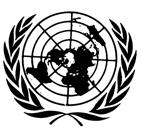 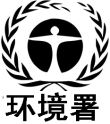 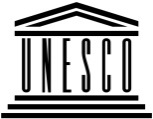 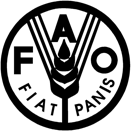 联合国粮食及农业组织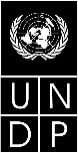 BESIPBES/6/9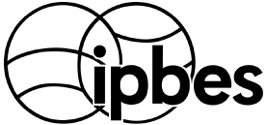 生物多样性和生态系统服务政府间科学政策平台生物多样性和生态系统服务政府间科学政策平台生物多样性和生态系统服务政府间科学政策平台生物多样性和生态系统服务政府间科学政策平台生物多样性和生态系统服务政府间科学政策平台生物多样性和生态系统服务政府间科学政策平台Distr.: General11 December 2017ChineseOriginal: English捐款捐款捐款捐款捐款捐款捐款捐款认捐认捐认捐认捐共计2012201320142015201620172018共计201720182019–2021共计共计123456789101112(13) = (8)+(12)澳大利亚97 86068 706166 566–166 566比利时118 24378 199196 442–196 442加拿大a38 91436 49630 09830 61629 255165 37923 36423 364188 743智利23 13614 96613 71051 812–51 812中国160 00060 0002 005398 000620 005–620 005丹麦37 03739 31176 348–76 348芬兰25 885275 6269 434310 945–310 945法国a270 680247 631264 291252 218247 3101 282 13082 287352 659623 0311 057 9772 340 107德国a1 736 1021 298 7211 850 1291 582 8401 119 9911 270 9978 858 7801 060 4451 060 4459 919 225印度10 00010 00020 000–20 000日本267 900330 000300 000300 000203 3331 401 233–1 401 233拉脱维亚4 2993 9443 8893 72615 858–15 858马来西亚100 000100 000–100 000摩纳哥-23 69723 69723 697荷兰678 426636 9431 315 369–1 315 369新西兰16 09417 13418 72734 091b17 047103 093–103 093挪威140 4588 118 86058 357372 420651 0809 341 175295 000295 0009 636 175大韩民国20 00020 000–20 000南非30 00030 000–30 000瑞典228 349194 368128 535116 421255 445923 118–923 118瑞士76 14484 79384 00084 00084 000412 93783 20783 207496 144大不列颠及北爱尔兰联合王国1 285 6941 046 145228 956193 1402 753 935589 252589 2523 343 187美利坚合众国500 000500 000500 000477 500516 306500 0002 993 806–2 993 806共计2 236 1024 276 69913 620 9443 131 4283 899 7713 976 94017 04731 158 931129 3482 380 563623 0313 132 94234 291 873政府/机构活动支助类别2017年收到的捐款为2017年作出的认捐为2018年作出的认捐为2019–2021年作出的认捐共计共计1. 已收到的用于支持列入核定工作方案和核定预算的活动的指定用途现金捐款1. 已收到的用于支持列入核定工作方案和核定预算的活动的指定用途现金捐款1. 已收到的用于支持列入核定工作方案和核定预算的活动的指定用途现金捐款1. 已收到的用于支持列入核定工作方案和核定预算的活动的指定用途现金捐款1. 已收到的用于支持列入核定工作方案和核定预算的活动的指定用途现金捐款1. 已收到的用于支持列入核定工作方案和核定预算的活动的指定用途现金捐款1. 已收到的用于支持列入核定工作方案和核定预算的活动的指定用途现金捐款1. 已收到的用于支持列入核定工作方案和核定预算的活动的指定用途现金捐款德国发展中国家与会者出席在德国波恩举行的全体会议第五届会议会议 106 157 106 157 106 157德国全球评估技术支助单位1个 P-3职等咨询人的费用技术支助 90 726 90 726 90 726加拿大全球评估（交付品 2 (c)）交付品交付品 23 328 23 328 23 328法国（法国生物多样性署）全球评估（交付品 2 (c)）交付品交付品 82 287 105 798 76 409 264 494 264 494法国（法国生物多样性署）外来入侵物种专题评估(交付品 3 (b) (二))交付品交付品 82 287 182 207 264 494 264 494法国（法国生物多样性署）可持续利用生物多样性专题评估的范围界定（交付品3 (b) (三)）交付品交付品 82 287 182 207 264 494 264 494法国（法国生物多样性署）就价值提出各种概念的方法评估 (交付品3 (d))交付品交付品 82 287 182 207 264 494 264 494小计 196 883 105 615 352 659 623 031 1 278 188 1 278 1882. 已收到的用于支持列入核定工作方案和核定预算的活动的指定用途现金捐款2. 已收到的用于支持列入核定工作方案和核定预算的活动的指定用途现金捐款2. 已收到的用于支持列入核定工作方案和核定预算的活动的指定用途现金捐款2. 已收到的用于支持列入核定工作方案和核定预算的活动的指定用途现金捐款2. 已收到的用于支持列入核定工作方案和核定预算的活动的指定用途现金捐款2. 已收到的用于支持列入核定工作方案和核定预算的活动的指定用途现金捐款2. 已收到的用于支持列入核定工作方案和核定预算的活动的指定用途现金捐款2. 已收到的用于支持列入核定工作方案和核定预算的活动的指定用途现金捐款德国全体会议第五届会议场地费用会议 466 569 466 569 466 569德国品牌开发、网页开发和1个电话应用程序外联 21 345 21 345 21 345德国将半个信息系统助理（G-6）职位扩大的追加费用，全体会议第五届会议批准设立1个全职人员职位，为期两年工作人员 30 000 30 000 60 000 60 000德国全球评估的章节会议（交付品2 (c)）会议 56 564 56 564 56 564大不列颠及北爱尔兰联合王国全球评估的章节会议（交付品2 (c)）会议 38 466 38 466 38 466美利坚合众国全球评估的章节会议（交付品2 (c)）会议 25 000 25 000 25 000挪威为开会起草全球评估的决策者摘要（交付品2（c））提供支助交付品交付品 44 952 44 952 44 952小计 637 943– 74 952– 712 895 712 895共计 834 826 105 615 427 611 623 031 1 991 084 1 991 084政府/机构活动支助类别2017年的相应估算值1. 用于支助工作方案中编列费用的核定活动的实物捐助1. 用于支助工作方案中编列费用的核定活动的实物捐助1. 用于支助工作方案中编列费用的核定活动的实物捐助1. 用于支助工作方案中编列费用的核定活动的实物捐助环境署借调1名 P-4方案干事给生物多样性平台（工作方案负责人）对工作人员的支助 222 100挪威能力建设工作队的技术支助单位（交付品1 (a)和(b)）技术支助 230 000挪威为2017年4月在挪威特隆赫姆主办能力建设工作队第五次会议提供支助（交付品1（a））会议设施 7 500教科文组织地方和土著知识体系工作队的技术支助单位（交付品1 (c)）技术支助 150 000哥伦比亚为2017年5月在哥伦比亚佩雷拉主办土著和地方知识工作队提供支助（交付品1（c））会议设施、餐饮和本地支助 5 200大韩民国知识与数据工作队的技术支助单位（交付品1 (d)）技术支助 300 000大韩民国为知识和数据工作队关于指标的会议提供支助，首尔，2017年12月（交付品1（d））会议设施、餐饮和本地支助 88 507雷丁大学为知识和数据工作队关于知识生成的会议提供支助，（交付品1（d））会议设施、餐饮和本地支助 20 137南非非洲区域评估技术支助单位（交付品2 (b)）技术支助 150 000哥伦比亚美洲区域评估技术支助单位（交付品2 (b)）技术支助 150 000日本亚洲和太平洋区域评估技术支助单位（交付品2 (b)）技术支助 150 000日本为亚太区域评估第三次撰写人会议提供支助（交付品2（b））会议设施、餐饮和本地支助 66 000瑞士欧洲和中亚区域评估技术支助单位（交付品2 (b)）技术支助 150 000南非为全球评估专家组第二次撰写人会议提供支助（交付品2（c））会议设施和本地支助 55 470粮农组织为土地退化和恢复专题评估第三次撰写人会议提供支助（交付品3(b)(一)）会议设施、餐饮和本地支助 15 000荷兰情景设想分析和建模评估的技术支助单位（交付品3 (c)）技术支持 572 519新西兰为关于情景设想和模型的会议提供支助，2017年9月，新西兰奥克兰（交付品3（c））会议设施、餐饮和本地支助 55 000墨西哥墨西哥国立自治大学在德国国际合作机构（(GIZ)/ValuES）支持下为围绕价值开展的工作提供技术支助（交付品3（d））技术支助 55 000环境署-世界养护监测中心为围绕评估目录和政策支持工具与方法目录开展的工作提供技术支助（交付品4(a)和(c)）技术支助 60 000环境署-世界养护监测中心为进一步编写评估目录和政策支持工具与方法目录提供技术支助（交付品4(c)）技术支助 48 000设计+为沟通交流提供支助（交付品4（d））制图设计服务 1 500Ana Belluscio为沟通交流提供支助（交付品4（d））区域沟通交流支助 700小计 2 330 5332. 用于支助核定工作方案的实物捐助2. 用于支助核定工作方案的实物捐助大韩民国为生物多样性平台专家参加平台相关活动提供支助差旅支助 83 897挪威为生物多样性平台挪威专家2017–2018年出差提供支助差旅支助 24 275挪威为2017年8月在哥伦比亚卡塔赫纳举行的区域对话会议提供支助（交付品1（b））口译 4 127挪威为2017年8月在亚的斯亚贝巴举行的区域对话会议提供支助（交付品1（b））口译 4 224教科文组织为印制亚洲和美洲土著和地方知识讲习班的会议记录提供支助外联和沟通交流 6 337环境署-世界养护监测中心为进一步制订评估指南和术语表提供支助（交付品2（a））技术支助、外联和沟通交流 46 000挪威为非洲评估的能力发展讲习班提供支助，2017年2月，南非（交付品2（b））会议设施和差旅支助 30 344法国（欧洲和外交事务部）以借调1名讲法语咨询人到技术支助单位的形式为非洲区域评估提供支助（交付品2（b））口译和笔译11 300瑞士伯尔尼大学为亚太区域评估第三次撰写人会议提供支助（交付品2（b））会议设施、餐饮 2 603瑞士伯尔尼大学为关于撰写欧洲和中亚区域评估决策者摘要的会议提供支助（交付品2（b））会议设施、餐饮 1 800挪威在全球评估过程中为章节会议提供支助（交付品2（c））会议设施、餐饮和本地支助 48 550法国（欧洲和外交事务部）在全球评估过程中为章节会议提供支助（交付品2（c））会议设施、差旅和本地支助12 000法国（生物多样性研究基金会）在全球评估过程中为章节会议提供支助（交付品2（c））会议设施、差旅和本地支助12 350德国国际合作机构/价值项目在全球评估过程中为土著和地方知识、价值和指标联合会议提供支助（交付品2（c））差旅支助 11 690匈牙利在全球评估过程中为土著和地方知识、价值和指标联合会议提供支助（交付品2（c））会议设施、餐饮和本地支助 17 000SwedBio在全球评估过程中为土著和地方知识、价值和指标联合会议提供支助（交付品2（c））差旅支助 31 510Oppla提供即可使用的网络架构，作为政策支持工具与方法目录的基础（交付品4 (c)）软件和技术支持 150 000世界保护联盟为利益攸关方的参与提供支助（交付品4（d））技术支助 75 000小计 489 110总计(1+2) 2 819 643捐助国政府/捐助机构项目主管活动德国/国际气候变化倡议波恩大学支助生物多样性平台西非能力建设工作项目（西非生物多样性和生态系统服务举措；250万欧元）贝尔蒙特论坛/BiodivERsA国际合作研究提交关于生物多样性和生态系统服务情景设想的研究提案的国际联合呼吁（2 500万欧元）德国/联邦自然保护局生物多样性网络研究所与生物多样性平台有关的东欧和中亚能力建设讲习班（460 000美元）共计3 290万美元预算项目2016 年核定预算2016年支出结余1. 平台各机构的会议1.1 全体会议届会全体会议第四届会议与会者的差旅费用（差旅费和每日生活津贴）500 000385 684114 316会议事务（口笔译和编辑）765 000774 689(9 689)全体会议报告事务65 00052 79912 201全体会议安保100 0003 26896 732小计1.1，全体会议届会1 430 0001 216 440213 5601.2 主席团和多学科专家小组会议主席团两次会议与会者的差旅和会议费用70 90057 89413 006多学科专家小组两次会议与会者的差旅和会议费用240 000144 87195 129小计 1.2 主席团和多学科专家小组会议310 900202 765108 1351.3 主席代表平台出差的差旅费25 000025 000小计 1， 平台各机构的会议1 765 9001 419 204346 6962. 工作方案的执行2.1 目标1： 加强科学-政策衔接机制的能力和知识基础，以履行平台的关键职能1 317 500926 445391 055交付品1 (a) 能力建设需求231 250119 885111 365交付品1 (b) 能力建设活动450 000393 29956 701交付品1 (c) 土著和地方知识475 000382 15492 846交付品1 (d) 知识和数据161 25031 107130 1432.2 目标2：在次区域、区域和全球各级以及各级之间加强生物多样性和生态系统服务的科学-政策衔接机制1 598 7501 166 820431 930交付品2 (a) 评估指南50 000–50 000交付品2 (b) 区域/次区域评估 1 012 500918 88193 619交付品2 (c) 全球评估536 250247 939288 3112.3 目标3：加强关于专题和方法问题的知识-政策衔接机制651 500347 923303 577交付品3 (a) 传粉评估117 0003 040113 960交付品3 (b) (一)：土地退化和恢复评估187 500122 69364 807交付品3 (b) (二)： 外来入侵物种评估–––交付品3 (b) (三)： 可持续利用生物多样性评估80 00050 85029 150交付品3（c）关于情景设想和模型的政策支持工具217 000141 83275 168交付品3（d）关于价值的政策支持工具50 00029 50820 4922.4 目标4：平台活动、交付品和结论的沟通交流和评价275 00059 294215 706交付品4(a)  评估目录30 0007 09922 901交付品4(c)  政策支持工具和方法目录30 00015 00015 000交付品4(d)  沟通交流和利益攸关方参与215 00037 195177 805交付品4 (e) 对平台的审查–––小计2 ， 工作方案的执行3 842 7502 500 4821 342 2683. 秘书处3.1 秘书处人员1 812 3001 207 519604 7813.2 业务费用（非人事）262 500192 18370 317小计3，  秘书处(人员+业务)2 074 8001 399 703675 097小计，1+2+37 683 4505 319 3892 364 061方案支助费(8%)614 676425 551189 125信托基金承担的费用总额8 298 1265 744 9412 553 185对周转资本准备金的缴付126 873126 8730所需现金总额8 424 9995 871 8142 553 185预算项目2017年 核定预算2017年 支出估计数结余估计数1. 平台各机构的会议1.1 全体会议届会全体会议第五届会议与会者的差旅费用（差旅费和每日生活津贴） 500 000 304 952 195 048会议事务（口笔译和编辑） 830 000 515 183 314 817全体会议报告事务 65 000 46 230 18 770全体会议安保费用 100 000 32 729 67 271小计1.1，全体会议届会1 495 000899 094595 9061.2 主席团和多学科专家小组会议主席团两次会议与会者的差旅和会议费用 70 900 48 290 22 610多学科专家小组两次会议与会者的差旅和会议费用 170 000 159 597 10 403小计 1.2，主席团和多学科专家小组会议240 900207 88733 0131.3 主席代表平台出差的差旅费用25 000– 25 000小计 1，平台各机构的会议1 760 9001 106 981653 9192. 工作方案的执行2.1 目标1： 加强科学-政策衔接机制的能力和知识基础，以履行平台的关键职能 798 000 728 344 69 656交付品1 (a) 能力建设需求 133 750 107 675 26 075交付品1 (b) 能力建设活动 375 500 375 500–交付品1 (c) 土著和地方知识 225 000 197 669 27 331交付品1 (d) 知识和数据 63 750 47 500 16 2502.2 目标2：在次区域、区域和全球各级以及各级之间加强生物多样性和生态系统服务的科学-政策衔接机制 2 635 750 2 366 876 268 874交付品2 (a) 评估指南–––交付品2 (b) 区域/次区域评估 2 050 000 2 086 540 (36 540)交付品2 (c)  全球评估 585 750 280 336 305 4142.3 目标3：加强关于专题和方法问题的知识-政策衔接机制 490 000 433 065 56 935交付品3 (a) 传粉评估–––交付品3 (b)(一) 土地退化和恢复评估 340 000 280 847 59 153交付品3 (b) (二) 外来入侵物种评估–––交付品3 (b) (三) 可持续利用生物多样性评估–––交付品3 (c) 关于情景设想和模型的政策支持工具 100 000 102 218 (2 218)交付品3 (d) 关于价值的政策支持工具 50 000 50 000–2.4 目标4：传播和评价平台活动、交付品和结论 235 000 211 836 23 164交付品4 (a) 评估目录 30 000 30 000–交付品4 (c)  政策支持工具和方法目录 30 000 30 000–交付品4 (d)  沟通交流和利益攸关方参与* 175 000 151 836 23 164交付品4 (e) 对平台的审查–––小计2，工作方案的执行4 158 7503 740 121418 6293. 秘书处3.1 秘书处人员 1 917 0001 197 715719 2853.2 业务费用（非人事） 249 250204 75044 500小计3，秘书处（人员+业务）2 166 2501 402 465 763 785小计，1+2+38 085 9006 249 5671 836 333方案支助费用(8%)646 872499 965146 907信托基金承担的费用总额8 732 7726 749 5331 983 239对周转资本准备金的缴付所需现金总额8 732 7726 749 5331 983 239预算项目A2018年预算（高于500万美元）B2018年预算（500万美元）C2018年预算（低于500万美元）1. 平台各机构的会议1.1 全体会议届会全体会议第六届会议与会者的差旅费用（差旅费和每日生活津贴）500 000 500 000 500 000会议事务（口笔译和编辑）1 065 000 1 065 000 1 065 000全体会议报告事务65 000 65 000 65 000全体会议安保费用100 000 100 000 100 000小计1.1， 全体会议届会1 730 0001 730 0001 730 0001.2 主席团和多学科专家小组会议主席团两次会议与会者的差旅和会议费用70 900 70 900 70 900多学科专家小组两次会议与会者的差旅和会议费用170 000 170 000 170 000小计 1.2 主席团和多学科专家小组会议240 900240 900240 9001.3 主席代表平台出差的差旅费用30 000 30 000 30 000小计 1， 平台各机构的会议2 000 9002 000 9002 000 9002. 工作方案的执行2.1 目标1： 加强科学-政策衔接机制的能力和知识基础，以履行平台的关键职能861 250––交付品1（a）能力建设需求 133 750 – –交付品1（b）能力建设活动 450 000 – –交付品1 (c) 土著和地方知识 213 750 – –交付品1（d）知识和数据 63 750 – –2.2 目标2：在次区域、区域和全球各级以及各级之间加强生物多样性和生态系统服务的科学-政策衔接机制1 310 0001 201 100817 500交付品2(a) 评估指南 – – –交付品2（b）区域/次区域评估 285 000 285 000 285 000交付品2 (c)  全球评估 1 025 000 916 100 532 5002.3 目标3：加强关于专题和方法问题的知识-政策衔接机制971 250 71 25071 250交付品3 (a) 传粉评估 – – –交付品3（b）（一）土地退化和恢复评估 71 250 71 250 71 250交付品3 (b) (二)： 外来入侵物种评估 – – –交付品3 (b) (三)： 可持续利用生物多样性评估 – – –交付品3（c）关于情景设想和模型的政策支持工具 100 000 – –交付品3（d）关于价值的政策支持工具 50 000b – –1号有待开展的评估（第一年） 375 000 – –2号有待开展的评估（第一年） 375 000 – –3号有待开展的评估（2019年开始） –2.4 目标4：传播和评价平台活动、交付品和结论526 660 – –交付品4（a）评估目录 10 000 – –交付品4(c)  政策支持工具和方法目录 30 000 – –交付品4(d)  沟通交流和利益攸关方参与 311 000 – –交付品4 (e) 对平台的审查 175 660 – –小计2， 工作方案的执行3 669 1601 272 350888 7503. 秘书处3.1 秘书处人员 2 017 600 1 963 700 1 963 7003.2 业务费用（非人事）251 000 249 250 249 250小计，秘书处(人员+业务)2 268 6002 212 9502 212 950小计，1+2+37 938 6605 486 2005 102 600方案支助费用(8%)635 093438 896408 208信托基金承担的费用总额8 573 7535 925 0965 510 808对周转资本准备金的缴付 (925 096) (925 096)所需现金总额8 573 7535 000 0004 585 712预算项目2019年预算1. 平台各机构的会议1.1 全体会议届会全体会议第七届会议与会者的差旅费用（差旅费和每日生活津贴）500 000会议事务（口笔译和编辑）830 000全体会议报告事务70 000全体会议安保费用100 000小计1.1，全体会议届会1 500 0001.2 主席团和多学科专家小组会议主席团两次会议与会者的差旅和会议费用70 900多学科专家小组两次会议与会者的差旅和会议费用170 000小计 1.2，主席团和多学科专家小组会议240 9001.3 主席代表平台出差的差旅费用25 000小计 1， 平台各机构的会议1 765 9002. 工作方案的执行2.1 目标1： 加强科学-政策衔接机制的能力和知识基础，以履行平台的关键职能91 667交付品1（a）能力建设需求29 167交付品1（b）能力建设活动–交付品1 (c) 土著和地方知识62 500交付品1（d）知识和数据–2.2 目标2：在次区域、区域和全球各级以及各级之间加强生物多样性和生态系统服务的科学-政策衔接机制113 750交付品2(a) 评估指南–交付品2（b）区域/次区域评估–交付品2 (c)  全球评估 113 7502.3 目标3：加强关于专题和方法问题的知识-政策衔接机制1 265 000交付品3 (a) 传粉评估–交付品3（b）（一）土地退化和恢复评估–交付品3 (b) (二)： 外来入侵物种评估–交付品3 (b) (三)： 可持续利用生物多样性评估–交付品3（c）关于情景设想和模型的政策支持工具 100 000交付品3（d）关于价值的政策支持工具–第1号有待开展的评估（第二年） 395 000第2号有待开展的评估（第二年） 395 000第3号有待开展的评估（第一年） 375 0002.4 目标4：传播和评价平台活动、交付品和结论120 000交付品4（a）评估目录–交付品4(c)  政策支持工具和方法目录–交付品4(d)  沟通交流和利益攸关方参与 112 500交付品4 (e) 对平台的审查  7 500小计2， 工作方案的执行1 590 4173. 秘书处3.1 秘书处人员2 017 6003.2 业务费用（非人事）251 000小计3，秘书处（人员+业务）2 268 600小计，1+2+35 624 917方案支助费用(8%)449 993信托基金承担的费用总额6 074 910所需现金总额6 074 9102018201820192019所需现金总额可用资金累计余额(+/-)所需现金总额可用资金累计余额(+/-)本年度1月1日现金余额估计数 5 660 781 (403 061)为本年度认捐的其他收入（见表1）129 348 (2017)2 380 563 (2018)共计: 2 509 911252 739 (2019)平台各机构会议和秘书处本年度的费用估计数 4 611 060 4 357 260第一份工作方案本年度的费用估计数 3 962 693 1 717 650A - 按收到的认捐额算出的截至本年度12月31日的余额估计数 (403 061) (6 225 232)可能来自定期捐款人的额外捐款（尚未认捐） 3 000 000 5 000 000B - 按假定会认捐算额出的截至本年度12月31日的余额估计数 2 596 9391 774 768第一份工作方案第一份工作方案第一份工作方案第二份工作方案第二份工作方案第二份工作方案第二份工作方案第二份工作方案费用总额估计数汇总 费用总额估计数汇总 费用总额估计数汇总 2018年2018年2019年2019年2020年2020年2021年2021年预算项目费用估计数预算项目费用估计数预算项目费用估计数预算项目费用估计数1 各机构的会议1 各机构的会议1 各机构的会议1 各机构的会议1 各机构的会议1 各机构的会议1 各机构的会议1 各机构的会议全体会议 (3月)1 730 000 全体会议 (5月)1 495 000 全体会议1 500 000 全体会议1 500 000 多学科专家小组/主席团 270 900 多学科专家小组/主席团 270 900 多学科专家小组/主席团270 900 多学科专家小组/主席团270 900 3 秘书处3 秘书处3 秘书处3 秘书处3 秘书处3 秘书处3 秘书处3 秘书处秘书处2 268 600 秘书处2 268 600 秘书处2 268 600 秘书处2 268 600   2 工作方案  2 工作方案  2 工作方案  2 工作方案  2 工作方案  2 工作方案  2 工作方案  2 工作方案第一份工作方案3 669 160 第一份工作方案1 590 417 第一份工作方案1 745 000 第一份工作方案675 000 第二份工作方案–第二份工作方案–第二份工作方案–方案共计3 669 160 方案共计1 590 417 方案共计1 745 000 方案共计675 000 费用估计数总额费用估计数总额费用估计数总额费用估计数总额费用估计数总额费用估计数总额费用估计数总额费用估计数总额共计 1+2+37 938 660 共计 1+2+35 624 917 共计 1+2+35 784 500 共计 1+2+34 714 500  方案支助费 (8%)  635 093 方案支助费 (8%) 449 993  方案支助费 (8%) 462 760  方案支助费 (8%) 377 160  资本准备金 资本准备金  资本准备金  资本准备金  共计 8 573 753  共计 6 074 910  共计 6 247 260  共计 5 091 660  工作方案费用估计数汇总 工作方案费用估计数汇总 工作方案费用估计数汇总 工作方案费用估计数汇总工作方案要点工作方案要点工作方案要点工作方案要点工作方案要点工作方案要点工作方案要点工作方案要点知识和数据技术支助单位–知识和数据技术支助单位–第1个待开展评估 (第3年)675 000 第3个待开展评估 (第3年)675 000 区域评估技术支助单位 150 000 全球评估技术支助单位80 000 第2个待开展评估 (第3年)675 000 区域评估撰写人出席第六届会议 135 000 全球评估撰写人出席第七届会议33 750 第3个待开展评估 (第2年)395 000 土地退化和恢复评估技术支助单位 37 500 第1个待开展评估 （第2年) 395 000 土地退化和恢复评估撰写人出席第六届会议 33 750 第2个待开展评估 (第2年) 395 000 全球评估技术支助单位 120 000 第3个待开展评估 (第1年) 375 000 全球评估撰写人第三次会议 412 500 一般性沟通交流 112 500 全球评估沟通交流一期 383 600 能力建设技术支助单位29 167 全球评估沟通交流二期 51 400 土著和地方知识技术支助单位62 500 对平台的审查 175 660 情景设想和模型阶段2 100 000 一般性沟通交流 311 000 对平台的审查7 500 能力建设技术支助单位 70 000 能力建设活动 450 000 政策支持工具技术支助单位、目录和指南 30 000 土著和地方知识技术支助单位 150 000 土著和地方知识参与机制会议 63 750 第1个待开展评估 (第1年) 375 000 第2个待开展评估 (第1年) 375 000 设想情况和模型阶段2 100 000 价值方面的指导 50 000 全球评估的土著和地方知识讲习班 50 000 能力建设工作队会议 63 750 知识和数据工作队会议 63 750 全球评估共同主席出席第六届会议7 500 技术支助单位目录评估 10 000 能力建设论坛会议– 工作方案共计3 669 160 工作方案共计1 590 417 工作方案共计1 745 000 工作方案共计675 000 第一份工作方案第一份工作方案第一份工作方案第二份工作方案第二份工作方案第二份工作方案第二份工作方案第二份工作方案费用总额估计数汇总费用总额估计数汇总费用总额估计数汇总2018年2019年2019年2020年2020年2021年2021年预算项目费用估计数预算项目费用估计数预算项目费用估计数预算项目费用估计数1 各机构的会议1 各机构的会议1 各机构的会议1 各机构的会议1 各机构的会议1 各机构的会议1 各机构的会议1 各机构的会议全体会议 (3月)1 730 000 全体会议 (5月)1 495 000 全体会议–全体会议1 500 000 多学科专家小组/主席团270 900 多学科专家小组/主席团270 900 多学科专家小组/主席团 270 900 多学科专家小组/主席团270 900 3 秘书处3 秘书处3 秘书处3 秘书处3 秘书处3 秘书处3 秘书处秘书处2 212 950 秘书处2 212 950 秘书处2 212 950 秘书处2 212 950   2 工作方案  2 工作方案  2 工作方案  2 工作方案  2 工作方案  2 工作方案  2 工作方案  2 工作方案第一份工作方案1 272 350 第一份工作方案1 442 917 第一份工作方案1 185 000 第一份工作方案2 025 000 第二份工作方案–第二份工作方案–第二份工作方案–方案共计1 272 350 方案共计1 442 917 方案共计1 185 000 方案共计2 025 000 费用估计数总额费用估计数总额费用估计数总额费用估计数总额费用估计数总额费用估计数总额费用估计数总额费用估计数总额共计 1+2+35 486 200 共计 1+2+35 421 767 共计 1+2+33 668 850 共计 1+2+36 008 850  方案支助费 (8%)  438 896  方案支助费 (8%) 433 741  方案支助费 (8%)  293 508  方案支助费 (8%) 480 708  资本准备金 (925 096) 资本准备金 925 096  资本准备金  资本准备金  共计 5 000 000  共计 6 780 604  共计 3 962 358  共计 6 489 558 工作方案费用估计数汇总工作方案费用估计数汇总工作方案费用估计数汇总工作方案费用估计数汇总工作方案要点工作方案要点工作方案要点工作方案要点工作方案要点工作方案要点工作方案要点工作方案要点知识和数据技术支助单位–知识和数据技术支助单位–第1个待开展评估 (第2年) 395 000 第1个待开展评估 (第3年)675 000 区域评估技术支助单位 150 000 全球评估技术支助单位80 000 第2个待开展评估 (第2年) 395 000 第2个待开展评估 (第3年)675 000 区域评估撰写人出席第六届会议 135 000 全球评估撰写人出席第七届会议33 750 第3个待开展评估 (第2年) 395 000 第3个待开展评估 (第3年)675 000 土地退化和恢复评估技术支助单位37 500 第1个待开展评估 (第1年)375 000 土地退化和恢复评估撰写人出席第六届会议33 750 第2个待开展评估 (第1年)375 000 全球评估技术支助单位 120 000 第3个待开展评估 (第1年)375 000 全球评估撰写人第三次会议 412 500 一般性沟通交流112 500 全球评估沟通交流一期 383,600 能力建设技术支助单位29 167 全球评估沟通交流二期–土著和地方知识技术支助单位62 500 对平台的审查–一般性沟通交流–能力建设技术支助单位–能力建设活动–政策支持工具技术支助单位、目录和指南–土著和地方知识技术支助单位–土著和地方知识参与机制会议–第1个待开展评估 (第1年)–第2个待开展评估 (第1年)–情景设想和模型阶段2–价值方面的指导–全球评估的土著和地方知识讲习班–能力建设工作队会议–知识和数据工作队会议–全球评估共同主席出席第六届会议–技术支助单位目录评估–能力建设论坛会议–工作方案共计1 272 350 工作方案共计1 442 917 工作方案共计1 185 000工作方案共计2 025 000 	一份工作方案 	一份工作方案 	一份工作方案 第二份工作方案第二份工作方案第二份工作方案费用总额估计数汇总费用总额估计数汇总费用总额估计数汇总2018年2018年2019年2019年2020年2020年2021年2021年预算项目费用估计数预算项目费用估计数预算项目费用估计数预算项目费用估计数1 各机构的会议1 各机构的会议1 各机构的会议1 各机构的会议1 各机构的会议1 各机构的会议1 各机构的会议1 各机构的会议全体会议 (3月) 1 730 000 全体会议 (5月)1 495 000 全体会议 1 500 000 全体会议1 500 000 多学科专家小组/主席团270 900 多学科专家小组/主席团270 900 多学科专家小组/主席团270 900 多学科专家小组/主席团270 900 3 秘书处3 秘书处3 秘书处3 秘书处3 秘书处3 秘书处3 秘书处3 秘书处秘书处 2 212 950 秘书处2 212 950 秘书处 2 212 950 秘书处2 212 950   2 工作方案  2 工作方案 2 工作方案 2 工作方案  2 工作方案  2 工作方案  2 工作方案  2 工作方案第一份工作方案888 750 第一份工作方案1 442 917 第一份工作方案 1 185 000 第一份工作方案2 025 000 第二份工作方案–第二份工作方案–第二份工作方案–方案共计888 750 方案共计1 442 917 方案共计 1 185 000 方案共计2 025 000 费用估计数总额费用估计数总额费用估计数总额费用估计数总额费用估计数总额费用估计数总额费用估计数总额费用估计数总额共计 1+2+3 5 102 600 共计 1+2+35 421 767 共计 1+2+3 5 168 850 共计 1+2+36 008 850  方案支助费 (8%) 408 208  方案支助费 (8%) 433 741 方案支助费 (8%) 413 508  方案支助费 (8%) 480 708  资本准备金 (925 096) 资本准备金 925 096  资本准备金  资本准备金  共计  4 585 712  共计 6 780 604  共计  5 582 358  共计 6 489 558 工作方案费用估计数汇总 工作方案费用估计数汇总 工作方案费用估计数汇总 工作方案要点工作方案要点工作方案要点工作方案要点工作方案要点工作方案要点工作方案要点工作方案要点知识和数据技术支助单位–知识和数据技术支助单位–第1个待开展评估 (第2年)395 000 第1个待开展评估 (第3年)675 000 区域评估技术支助单位150 000 全球评估技术支助单位 80 000 第2个待开展评估 (第2年)395 000 第2个待开展评估 (第3年)675 000 区域评估撰写人出席第六届会议135 000 全球评估撰写人出席第七届会议33 750             第3个待开展评估            (第2年)          395 000 第3个待开展评估 (第3年)675 000 土地退化和恢复评估技术支助单位37 500 第1个待开展评估 (第1年)375 000 土地退化和恢复评估撰写人出席第六届会议33 750 第2个待开展评估 (第1年)375 000 全球评估技术支助单位120 000 第3个待开展评估 (第1年)375 000 全球评估撰写人第三次会议412 500 一般性沟通交流112 500 全球评估沟通交流一期–能力建设技术支助单位 29 167 全球评估沟通交流二期–土著和地方知识技术支助单位 62 500 对平台的审查–一般性沟通交流–能力建设技术支助单位–能力建设活动–政策支持工具技术支助单位目录和指南–土著和地方知识技术支助单位–土著和地方知识参与机制会议–第1个待开展评估 (第1年)–第2个待开展评估 (第1年)–情景设想和模型阶段2–价值方面的指导–全球评估的土著和地方知识讲习班–能力建设工作队会议–知识和数据工作队会议–全球评估共同主席出席第六届会议–技术支助单位目录 评估–能力建设论坛会议–关于第二份工作方案的协商–工作方案共计888 750 工作方案共计1 442 917 工作方案共计 1 185 000 工作方案共计2 025 000 